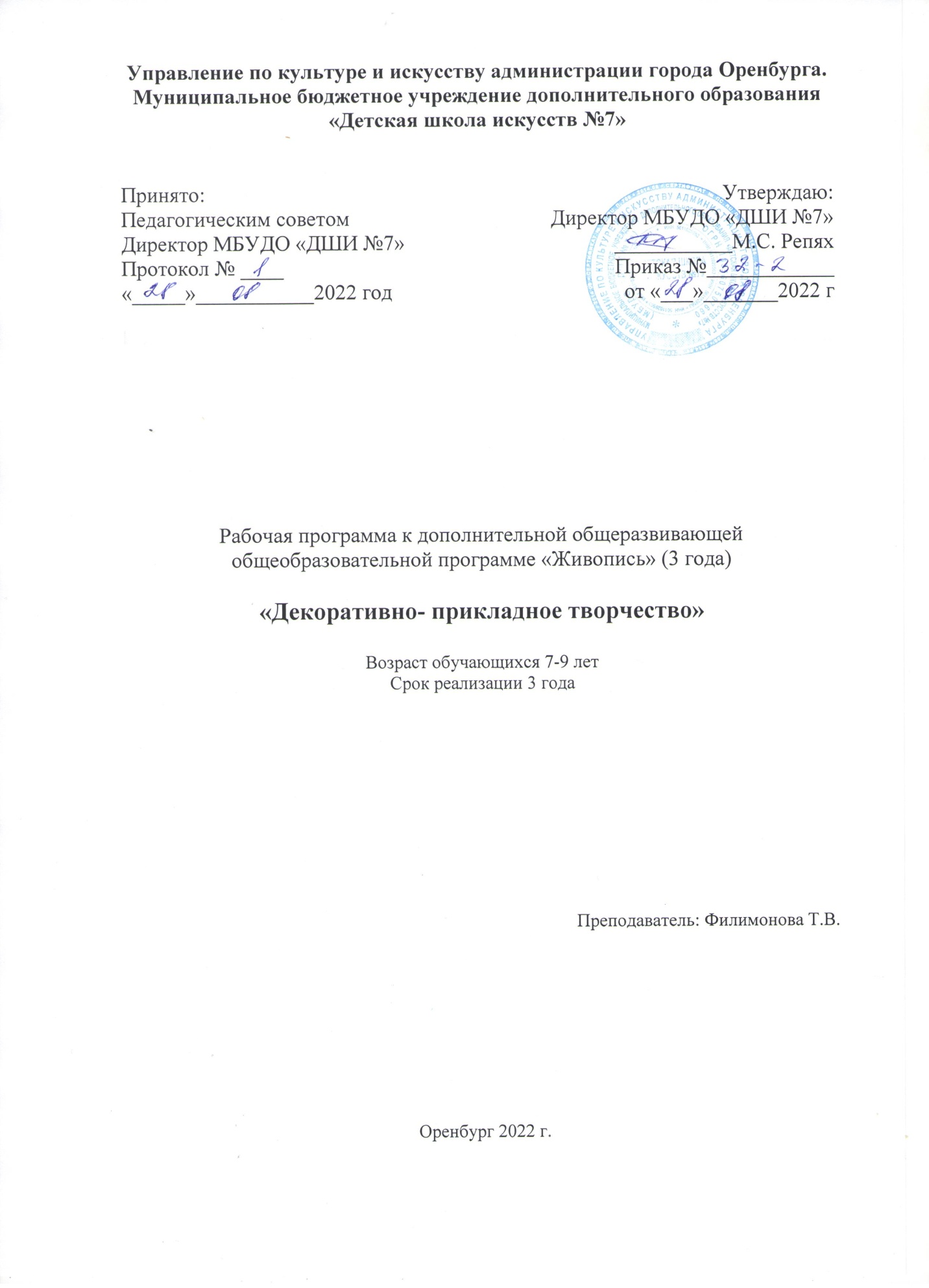 Содержание:1. Пояснительная записка1. Характеристика учебного предмета, его место и роль в образовательном процессе2. Срок реализации учебного предмета3. Объем учебного времени, предусмотренный учебным планом образовательногоучреждения на реализацию учебного предмета4. Сведения о затратах учебного времени и графике промежуточной аттестации5. Форма проведения учебных аудиторных занятий6. Цели и задачи учебного предмета7. Обоснование структуры программы учебного предмета8. Методы обучения9. Описание материально-технических условий реализации учебного предмета2. Содержание учебного предмета1. Учебно-тематический план2. Годовые требования. Содержание разделов и тем3. Требования к уровню подготовки обучающихся4. Формы и методы контроля, система оценок1. Аттестация: цели, виды, форма, содержание2. Критерии оценки3. Фонды оценочных средств5. Методическое обеспечение учебного процесса1. Методические рекомендации педагогическим работникам2. Рекомендации по организации самостоятельноработы обучающихся6. Список литературы и средств обучения1. Список методической литературы2. Список учебной литературы3. Средства обучения1. ПОЯСНИТЕЛЬНАЯ ЗАПИСКА1. Характеристика учебного предмета, его место и роль в образовательном процессе Программа	учебного	предмета	«Прикладное	творчество»	разработана	всоответствии с Федеральными государственными требованиями на основе проекта примерной программы учебного предмета «Прикладное творчество», разработанного Институтом развития образования в сфере культуры и искусства (г. Москва, 2012).Учебный предмет «Прикладное творчество» занимает важное место в комплексе предметов	программы	«Живопись».	Он	является	базовой	составляющей	для последующего изучения предметов в области декоративно-прикладного искусства.Программа учебного предмета «Прикладное творчество» направлена на создание условий для познания обучающимися приѐмов работы в различных материалах, техниках, на выявление и развитие потенциальных творческих способностей каждого ребѐнка, на формирование основ целостного восприятия эстетической культуры через пробуждение интереса к национальной культуре.Программа включает в себя несколько тем, содержанием которых являются задания, составленные исходя из возрастных возможностей детей и спланированные по степени сложности. В заданиях, связанных с изобразительной деятельностью, дети, на протяжении всего курса обучения, учатся организовать композиционную плоскость, сообразуясь с композиционным центром формата, учатся обращать внимание на выразительность пятна, линии, образность цвета. Знакомясь с различными техниками и видами декоративного творчества, они узнают о его многообразии, учатся создавать своими руками предметы, в которые вкладывают свои знания об окружающем мире, фантазию. Знакомство с традиционными видами ремѐсел также играет важную роль в передаче традиций из поколения в поколение.Учитывая возраст детей, программа предполагает использование разных форм проведения	занятий:	просмотр	тематических	фильмов,	прослушивание	музыки, применение игровых приѐмов обучения, выполнение коллективных работ. По ходу занятий	обучающиеся      посещают	музеи,      выставки,      обсуждают	особенности исполнительского мастерства профессионалов, знакомятся со специальной литературой, раскрывающей секреты прикладного творчества.2. Срок реализации учебного предметаПрограмма рассчитана на 3 года обучения, с 1 по 3 класс. В первый год продолжительность учебных занятий составляет 32 недели, во второй и третий годы – по 33 недели.3. Объем учебного времени, предусмотренный учебным планом образовательного учреждения на реализацию учебного предметаОбщая трудоѐмкость учебного предмета «Декоративно- прикладное творчество» при 3-летнем сроке обучения составляет 294 часа. Из них: 196 часов – аудиторные занятия (2 часа в неделю), 98 часов – самостоятельная работа (1 час в неделю).4. Сведения о затратах учебного времении графике промежуточной и итоговой аттестации5. Форма проведения учебных занятийПрограмма составлена в соответствии с возрастными возможностями и учѐтом уровня развития детей. Занятия проводятся в мелкогрупповой форме, численность группы – от 4 до 10 человек. Для развития навыков творческой работы обучающихся, программой предусмотрены методы дифференциации и индивидуализации на различных этапах обучения.6. Цели и задачи учебного предмета Цели:выявление одарѐнных детей в области декоративно-прикладного искусства в раннем детском возрасте;формирование у детей младшего школьного возраста комплекса начальных знаний, умений и навыков в области декоративно-прикладного творчества;формирование понимания художественной культуры, как неотъемлемой части культуры духовной.Задачи:	обучающие:научить основам художественной грамоты;сформировать стойкий интерес к художественной деятельности;овладеть различными техниками декоративно-прикладного творчества и основами художественного мастерства;научить практическим навыкам создания объектов в разных видах декоративно-прикладного творчества;научить приѐмам составления и использования композиции в различных материалах и техниках;научить творчески использовать полученные умения и практические навыки;научить планировать последовательность выполнения действий и осуществлять контроль на разных этапах выполнения работы;	воспитательно-развивающие:пробудить интерес к изобразительному и декоративно-прикладному творчеству; раскрыть и развить потенциальные творческие способности каждого ребѐнка;формировать творческое отношение к художественной деятельности;развивать художественный вкус, фантазию, пространственное воображение;приобщить к народным традициям;воспитать внимание, аккуратность, трудолюбие, доброжелательное отношение друг к другу, сотворчество.7. Обоснование структуры программыОбоснованием структуры программы являются ФГТ, отражающие все аспекты работы преподавателя с учеником.Программа содержит следующие разделы:сведения о затратах учебного времени, предусмотренного на освоение учебного предмета;распределение учебного материала по годам обучения; описание дидактических единиц учебного предмета;требования к уровню подготовки обучающихся; формы и методы контроля, система оценок;методическое обеспечение учебного процесса.В соответствии с данными направлениями строится основной раздел программы «Содержание учебного предмета».8. Методы обученияДля воспитания и развития навыков творческой работы обучающихся в учебном процессе применяются следующие основные методы:1. объяснительно-иллюстративные	(демонстрация	методических	пособий, иллюстраций);2. частично-поисковые (выполнение вариативных заданий);3. творческие (творческие задания, участие детей в конкурсах);4. исследовательские (исследование свойств бумаги, красок, а также возможностей других материалов).Применение различных методов и форм (теоретических и практических занятий, самостоятельной работы по сбору натурного материала и т.п.) должно четко укладываться в схему поэтапного ведения работы. Программа предлагает следующую схему проведения занятий:1.	Обзорная беседа-знакомство с новой техникой работы в материале. 2.	Освоение приѐмов работы в материале.3.	Выполнение учебного задания.Итогом каждой пройденной темы становится изделие, выполненное в материале.9. Описание материально-технических условий реализации учебного предметаКаждый обучающийся обеспечивается доступом к библиотечным фондам и фондам аудио и видеозаписей школьной библиотеки. Во время самостоятельной работы обучающиеся могут пользоваться Интернетом для сбора дополнительного материала по изучению видов народных ремесел, техник работы с материалами, а также информацию о мастерах и народных умельцах.Библиотечный фонд укомплектовывается печатными и электронными изданиями основной, дополнительной, учебной и учебно-методической литературой по декоративно-прикладному искусству и народным ремѐслам, а также альбомами по искусству. Кабинет должен быть оборудован удобной мебелью, наглядными пособиями, интерактивной доской.2. СОДЕРЖАНИЕ УЧЕБНОГО ПРЕДМЕТАСодержание учебного предмета «Декоративно-прикладное творчество» построено с учѐтом возрастных особенностей детей, а также с учѐтом особенностей развития их пространственного мышления; включает теоретическую и практическую части.Теоретическая часть предполагает знакомство обучающихся с техниками и способами работы с различными материалами, а практическая часть основана на применении теоретических знаний в учебном и творческом процессе. За годы освоения программы дети получают знания о многообразии декоративно-прикладного искусства, а также умения работы в различных техниках прикладного творчества.Содержание программы включает следующие основные направления: 1. Работа с бумагой.2. Традиционные виды росписи. 3. Мозаика.4. Работа с лентой. 5. Текстиль.Содержание программы направлено на освоение различных способов работы с материалами, ознакомление с традиционными народными ремѐслами, а также с другими видами декоративно-прикладного творчества.1. Учебно-тематический план 1 год обучения2 год обучения3 год обучения2. Годовые требования. Содержание разделов и тем 1 год обученияРаздел 1: Работа с бумагой. Основы декоративной композиции. Аппликация с элементами коллажа1.1. Тема: Птичка – Невеличка. Познакомиться с особенностями декоративной композиции: плоскостность изображения, лаконичность и выразительность силуэта, локальные цветовые отношения. Использование контрастных отношений локального цвета фона и пестрой аппликации, которая на него наклеивается. Используется картон, цветная. Работа ведѐтся по шаблону.1.2. Тема: Осенний букет. Композиция в круге. Работа ведѐтся по шаблону. Задача – грамотно составить композицию букета в круге, выделить композиционный центр и подчинить ему все элементы композиции. Выполняется на плотном картоне бархатной бумагой, оформляется гофрированной бумагой.1.3. Тема: Бабочки. Работа в технике обрывной аппликации. Используя навыки предыдущих занятий, грамотно выполнить композицию в круге. Работа ведѐтся по шаблону. Используется цветная глянцевая бумага и картон.1.4. Тема: Золотое дерево. Познакомиться с техникой мозаичной аппликации. Узнать о виде монументально-декоративного искусства мозаике. Выполнить композицию из заранее приготовленных кусочков бумаги, вырезанных в виде треугольника, разных оттенков, трѐх – четырѐх цветов. Выполняется на цветном картоне бархатной бумагой. 1.5. Тема: Декоративный натюрморт. Используя технику коллажа выполнить решение сюжета. Выполнить композиционное размещение предметов на плоскости. Создать аппликацию из вырезанных кусочков журналов. Уделить особое внимание цветовой гармонии.Раздел 2: Работа с бумагой в объеме. Виды бумагопластики.2.1. Тема: Ветка рябины. Знакомство с техникой квиллинг. Создание ветки рябины путѐм аппликации из простейших элементов квиллинга – кругов и капелек. Научитьскручивать шайбы разного размера, обкручивать шайбы полоской контрастного цвета, придавать шайбе форму капельки. Научить собирать работу последовательно. Красиво располагать на листе. Выбрать три – четыре оттенка для создания ягод рябины и листвы. Работа ведѐтся на формате А4.2.2. Тема: Праздничная ваза. Нарисовать силуэт вазы, используя шаблон. Выполнить декор вазы, заранее подготовленными элементами квиллинга. Закрепить приѐмы оформления шайб в разные формы (полуовал, капля с треугольником, капля), отработать умение сборки поэтапно.2.3. Тема: Георгины. Познакомиться с техникой Торцевание. Освоить работу трубочкой торцовкой. Познакомиться со всеми видами торцовки: контурная, плоскостная, объѐмная, многослойная. Перед началом основного процесса следует нарезать квадратики из гофрированной бумаги нужного цвета, размером примерно от 5 мм до 1 см. Создать композицию из изображений трѐх - пяти цветов георгина. Выполнить композицию в технике торцовки гофрированной бумагой.Раздел 3: Русское народное прикладное творчество. Виды росписи.3.1. Тема: Филимоновская роспись. Барыня. Беседа об истории возникновения и развития	росписи	деревни	Филимоново	Тульской	области.	Знакомство	с	еѐ орнаментальными мотивами, видами узоров, которыми украшают филимоновскую игрушку и способами их нанесения на поверхность. Выполнение орнаментальных схем. Заполнение рисунка барыни, сделанного по шаблону, узором. Используется гуашь, формат А4.3.2. Тема: Ракульская роспись. Ложка. Изучить особенности ракульской росписи, выполнить несколько графических зарисовок из элементов росписи. Составить композицию для ложки, расписать еѐ акриловыми красками. Покрыть ложку лаком.3.3. Тема:	Пермогородская	роспись.	Колокольчик.	Копирование	образцов пермогородской росписи. Покрытие заготовки колокольчика золотой акриловой краской. Нанесение узора маркером, роспись акриловыми красками, покрытие колокольчика лаком.3.4. Тема: Русский лубок. Медальон. Знакомство с данным видом изобразительного искусства. Освоение обучающимся особенности техники русского лубка и его выразительных средств, использование элементов этой техники в своѐм рисунке. Разработка композиции в круге. На одной стороне изображение Ярило-солнце, на другой – месяц. Особое внимание уделяется выбору цветовой гармонии. Использование приглушенных, землянистых цветов. Диаметр окружности медальона – 13см.Раздел 4: Папье-маше.4.1. Тема: Золотое блюдечко. Познакомиться с техникой папье-маше. Создать простую плоскую форму-тарелочку. Покрыть, полученную форму золотой акриловой краской, расписать в стилистике Пермогородской росписи.4.2. Тема: Карандашница. Используя навыки предыдущих занятий. Выполнить карандашницу в технике папье-маше. Декорировать еѐ жгутиками и косичками, сделанными из бумаги. Покрыть акрилом в технике деграде.4.3. Тема: Роспись Карандашницы. Выполнить роспись карандашници в лубочном стиле. Ознакомиться с лубочной миниатюрой, выбрать сюжет. Создать композицию по всем законам лубка. Перевести еѐ на карандашницу и расписать акриловыми красками. 4.4. Тема: Просмотр.2 год обученияРаздел 1: Работа с природными материалами.1.1. Тема: Оформление рамки для фотографии. Используя технику аппликации выполнить выразительное решение декора рамочки засушенными растениями. Выбрать удачное композиционное размещение листочков и травок на плоскости рамки.1.2. Тема: Волшебный замок. Аппликация из сухой соломы. На бумагу, согласно задумке	нанести	рисунок.	Выполнить	аппликацию	из	соломы	разной	длины. Импровизируя на тему рисунка, выполнить композицию, доделать фон, как органическую среду для данного мотива. Работа ведется на плотном картоне, формат бумаги А4.1.3. Тема: Осеннее настроение. Создать композицию в овале. Выполнить аппликацию из засушенных цветов. Оформить композицию в овальное паспарту из гофрированной бумаги. Работа ведѐтся на плотном картоне. Формат работы – А4.1.4. Тема: Веселый аквариум. Познакомиться с подводным миром, окрасом и формой рыб и морскими растениями. Нарисовать эскиз композиции «Веселый аквариум», затем выполнить его в технике аппликации камушками, предварительно расписав их в виде рыб и морских растений. Работа ведѐтся гуашью, на плотном картоне.1.5. Тема: Радужная ваза. На заготовку в форме небольшой вазы нанести слой пластилина. Чешуйками шишек создать оригинальный узор на поверхности вазы, вдавливая чешуйки в пластилиновый слой. По завершении работы над узором, расписать чешуйки в контрастной цветовой гамме.Раздел 2: Традиционные виды росписи. Кистевая роспись. Гжель2.1. Тема: Беседа о росписи. Знакомство с элементами. Беседа об истории возникновения и развития кистевой росписи «Гжель». Знакомство с элементами (бордюр, «мазок с тенью», капелька и др.) Изучить элементы росписи, овладеть основными приемами их выполнения. Написать цветок или птицу в технике «Гжель». Использование материалов: гуашь, формат А4.2.2. Тема: Копирование образца. Копирование росписи. Научиться работать по образцу, изучить разнообразие элементов росписи, отработать навыки выполнения основных приѐмов. Гуашь, керамическая плитка.2.3. Тема: Творческая работа. Создание композиции с использованием характерных образов данной росписи. Кистевая роспись. Повторение основных особенностей гжельской росписи (орнаментальные мотивы и приемы выполнения росписи). Создать свой эскиз и выполнить роспись керамической плитки. Роспись выполняется на керамической плитке гуашью, по предварительно выполненному эскизу.Раздел 3: Мозаика. Виды мозаики.3.1. Тема: Четыре времени года. Создание эскизов четырех композиций пейзажа, посвященных каждому времени года. Знакомство с технологией создания мозаики из яичной скорлупы. Окрашивание яичной скорлупы акрилом. Дробление скорлупы и нанесение еѐ на композицию. Покрытие мозаики лаком. Работа ведѐтся на А5 формате, для каждой композиции.3.2. Тема:	Геометрическая	композиция.	Выполнение	композиции	на	создание равновесия с использованием схем членения плоскости. Членение плоскости использовать для достижения равновесия и для связи элементов в единую композицию. Перенос рисунка на плотный картон. Аппликация бобовыми, семечками и крупами.3.3. Тема: Брошь « Подарок Маме». Создание эскиза броши в простой геометрической форме на выбор (круг, квадрат, треугольник). Использование элементов орнамента или геометрической композиции. Разработка цветовой гармонии в контрастной гамме. Перенос изображения на плотный картон. Аппликация бисером.Раздел 4: Декоративные изделия из лент.4.1. Тема: Закладка на основе косички из 3-х, 5-и лент, 4-х с двумя основными. Познакомиться с лентоплетением. Выполнить плоские плетенки	– закладки с использованием разного количества лент. Изделие выплетается из лент, фиксируется прочной нитью.4.2. Тема: Панно «Ромашки». Основой для панно служит лист фетра зелѐного цвета, цветы изготавливаются из тонкой белой ленты. Задача: грамотно расположить цветы походу композиции, выявить композиционный центр, создать внутреннюю динамику композиции. Цветы монтируются на лист фетра при помощи нитки и иглы.4.3. Тема: Цветик-Семицветик. Знакомство с техникой «казанши». Виды казанши, материалы и приспособления. Изготовление базовых элементов в технике казанши. Создание сложного цветка или группы цветов для декорирования ободка.4.4. Тема: Роза. Создание цветка розы из широкой атласной ленты методом складывания. Создание одного или группы цветов для декорирования подхвата для штор. Используемые материалы: дублерин, широкая атласная лента, нитки, клей, бусины.4.5. Тема: Мак. Вырезание бумажного или картонного шаблона по форме лепестков будущего цветка. Вырезание лепестков из ткани, поочередное обжигание краѐв каждого лепестка над пламенем свечи, собирание лепестков в цветок, нанизывая на нитку их нижнее основание, стягивая и закрепляя серединку несколькими стежками и узелком. Украшение центра цветка бусинами и расправляем лепестки. Используемые материалы: органза, нитки, игла, свеча, спички, бусины.4.6. Тема: Просмотр.3 год обученияРаздел 1: Работа с бумагой. Оригами. Объемное моделирование и конструирование1.1. Тема: Воздушный змей, Дверь, Блин, Дом, Водяная бомбочка. Знакомство с особенностями	искусства	оригами	и	его	историей,	с	основными	условными обозначениями и простыми приемами складывания моделей оригами. Обучающиеся приобретают первичные знания: о геометрических понятиях («квадрат», «диагональ», «угол», «треугольник»); об основных базовых формах. Создание простой фигуры в технике оригами «Воздушный змей».1.2. Тема: Попугай. Работа с разными материалами: картон, фольга, ткань и т.д. Складывание движущихся, модульных и объемных моделей. Точное соединение углов многослойных моделей. Выполнение не клеевых соединений. Создание фигурки «Попугай» из бархатной цветной бумаги.1.3. Тема: Рыбки. Работа с более сложными базовыми формами и приѐмами складывания. Знакомство с трѐхмерной композицией, понятия «модуль», «мобиль», «равновесие». Выполнение динамичных моделей оригами. Создание мобиля из нескольких фигурок рыб, выполненных в технике оригами.1.4. Тема: Праздничная открытка. Изучение техники «Айрис фолдинг», знакомство с базовыми	схемами,	создание	силуэтной	композиции	для	открытки.	Вырезание композиции из листа бархатной бумаги, заполнение еѐ в технике Айрис фолдинг, оформление открытки. Используемые материалы: бархатная бумага, цветная бумага и бумага с принтами, клей.Раздел 2: Традиционные виды росписи. Роспись по дереву (Городец и Мезень)2.1. Тема: Беседа о видах росписи. Знакомство с основными художественно-стилистическими особенностями центров росписи по дереву (Хохлома, Городец, Мезень). Краски, применяемые для росписи. Познакомить с центрами росписи по дереву, узнать особенности стиля и орнаментальные мотивы. Изучить элементы и мотивы выбранной росписи, овладеть основными приемами их выполнения. На основе полученных знаний самостоятельно выполнить гирлянду из цветов на бумаге. Используется гуашь, формат А4.Самостоятельная работа: изучить литературу по данной теме.2.2. Тема: Копирование образца. Научиться работать по образцу, изучить разнообразие элементов росписи, отработать навыки выполнения основных приемов. Выполнение копии с подлинника. Использование деревянной заготовки, гуаши.Самостоятельная работа: подобрать иллюстративный материал для работы над будущей композицией.2.3. Тема: Эскиз росписи разделочной доски в городецкой технике. Создать композицию с использованием характерных образов выбранной росписи. Используя основные элементы, цветовые сочетания, композиционные особенности выбранной росписи, создать свой эскиз, выполнить роспись на доске. Деревянная заготовка, гуашь. Самостоятельная работа: выполнить аналогичную работу дома.2.4. Тема: Эскиз росписи прялки в мезенской технике. Создать композицию с использованием характерных образов выбранной росписи. Используя основные элементы, цветовые сочетания, композиционные особенности выбранной росписи создать свой эскиз, выполнить роспись на доске. Деревянная заготовка, гуашь.Самостоятельная работа: выполнить аналогичную работу дома.Раздел 3: Текстиль. Холодный батик3.1. Тема: Платок «Поле одуванчиков». Провести беседу о способах нанесения узора на ткань ручным способом: набойка, холодный и горячий батик, свободная роспись; красители	и	инструменты,	применяемые	при	росписи	тканей.	Материалы	и приспособления, необходимые для работы. Знакомство с технологией натягивания ткани на подрамник. Изготовление платка 30×30 см.3.2. Тема: Платок «Северное сияние». Знакомство с техникой «Узелковый батик». Материалы и разновидности узлов. Этапы работы: вощение верѐвки, принципы вязания узлов - виды узлов, крашение. Используемые материалы: шѐлковый платок, анилин, восковая свеча, бечѐвка.3.3. Тема: Платок «Маки». Свободная роспись с применением солевого раствора. Этапы работы: приготовление солевого раствора, резервирование ткани солевым раствором, загущение краски солью. Изготовление платка 50×50 см.3.4. Тема: Панно «Птицы». Обратить внимание на цветовую гармонию, выразительность линий и мягких переходов одного цвета в другой. Продемонстрировать приемы работы кистью на ткани. Создать композицию «Цветы», работая с наглядным материалом. Выполнить рисунок на бумаге, узнать способы его перенесения на ткань, подготовить рамы к росписи, резервирование, роспись (работа с цветом). Декорирование выполненной композиции контурами. Использование красок для батика, ткани, декоративных контуров. 3.5. Тема: Панно «Африка». Эскиз акварелью - формат А5. Поиск цветовой гармонии, максимально подчѐркивающую выразительность художественного замысла. Навыки работы с резервом, значение толщины линии. Перенос изображения по картону. Применение особенностей прозрачности красок для батика в целях создания эффекта оверлеппинга, наложения одного изображения на другое. Создание шѐлкового платка 60×60 см в технике холодный батик. Используемые материалы: шѐлковый платок, краски для батика, резерв, стеклянная трубочка, кисти, подрамник.Раздел 4: Изделия из фетра.4.1. Тема: Термоподставка под кружку «Солнышко». Знакомство с миром фетра, показ готовых изделий. Выполнение подставки осуществляется одновременно с учителем, отрабатываются приемы закрепления ткани нитью в определенных местах. Используются фетр, нитки, ножницы.4.2. Тема: Лесной пейзаж. Выполнение эскиза стилизованного лесного пейзажа, создание шаблонов, притачивание деталей аппликации из фетра с применением декоративных швов.4.3. Тема: Нарциссы. Создание объѐмных цветов из фетра. Используемые материалы: фетр (три оттенка жѐлтого, два оттенка зелѐного), проволока, клей, ножницы.4.4. Тема: Просмотр.3. ТРЕБОВАНИЯ К УРОВНЮ ПОДГОТОВКИ ОБУЧАЮЩИХСЯРаздел содержит перечень знаний, умений и навыков, приобретение которых обеспечивает программа «Прикладное творчество».1. Знание основных понятий и терминологии в области декоративно-прикладного искусства и художественных промыслов.2. Знание основных видов и техник декоративно-прикладной деятельности.3. Знание	основных	признаков	декоративной	композиции	(плоскостность изображения, выразительность силуэта, локальный цвет, симметрия-асимметрия и др.).4. Умение решать художественно – творческие задачи, пользуясь эскизом.5. Умение	использовать	техники	прикладного	творчества	для	воплощения художественного замысла.6. Умение работать с различными материалами. 7. Умение работать в различных техниках.8. Навыки заполнения объѐмной формы узором. 9. Навыки ритмического заполнения поверхности.10. Навыки проведения объѐмно-декоративных работ рельефного изображения. 11. Навыки изготовления объѐмных изделий и заполнения их узором.12. Навыки конструирования и моделирования из различных материалов.13. Наличие творческой инициативы, понимание выразительности цветового и композиционного решения.14. Умение	анализировать	и	оценивать	результаты	собственной	творческой деятельности.4. ФОРМЫ И МЕТОДЫ КОНТРОЛЯ, СИСТЕМА ОЦЕНОК1. Аттестация: цели, виды, форма, содержаниеКонтроль знаний, умений и навыков обучающихся обеспечивает оперативное управление учебным процессом и выполняет обучающую, проверочную, воспитательную и корректирующую функции.Текущий контроль знаний обучающихся осуществляется педагогом практически на всех занятиях.В качестве средств текущего контроля успеваемости обучающихся программой предусмотрено введение оценки за практическую работу и теоретическую грамотность.Программа	предусматривает	промежуточную	аттестацию.	Промежуточная аттестация (контрольный урок или зачет) проводится в форме творческих просмотров работ обучающихся во 2-м, 4-м, 6-м полугодиях за счѐт аудиторного времени. На просмотрах обучающимся выставляется оценка за полугодие. Одной из форм текущего контроля может быть проведение отчѐтных выставок творческих работ обучающихся. Оценка теоретических знаний (текущий контроль) может проводиться в форме собеседования, обсуждения, решения тематических кроссвордов, тестирования.2. Критерии оценокОценивание работ осуществляется по двум направлениям: практическая работа и теоретическая грамотность. Важным критерием оценки служит качество исполнения, правильное	использование	материалов,	оригинальность	художественного	образа, творческий подход, соответствие и раскрытие темы задания. Это обеспечивает стимул к творческой деятельности и объективную самооценку обучающихся.«5» (отлично) ставится, если ученик выполнил работу в полном объѐме с соблюдением необходимой последовательности, составил композицию, учитывая законы композиции, проявил организационно-трудовые умения.«4» (хорошо) ставится, если в работе есть незначительные промахи в композиции и в цветовом решении, при работе в материале есть небрежность.«3» (удовлетворительно) ставится, если работа выполнена под неуклонным руководством преподавателя, самостоятельность обучающегося практически отсутствует, ученик неряшлив и безынициативен.3. Контрольно-измерительный материалПромежуточная аттестация проводится в форме выполнения контрольной работы (практическая работа, которая выполняется в конце каждого полугодия в счет аудиторного времени, предусмотренного на учебный предмет с 1 по 3 классы).Тематика контрольных работ5. МЕТОДИЧЕСКОЕ ОБЕСПЕЧЕНИЕ УЧЕБНОГО ПРОЦЕССА1. Методические рекомендации педагогическим работникам.Для	развития	навыков	творческой	работы	обучающихся	программой предусмотрены методы дифференциации и индивидуализации на различных этапах обучения, что позволяет педагогу полнее учитывать индивидуальные возможности и личностные особенности ребѐнка, достигать более высоких результатов в обучении и развитии творческих способностей детей младшего школьного возраста.Применяются следующие средства дифференциации: а) разработка заданий различной трудности и объѐма;б) разная мера помощи преподавателя обучающимся при выполнении учебных заданий;в) вариативность темпа освоения учебного материала;г) индивидуальные и дифференцированные домашние задания.Основной задачей дифференциации и индивидуализации при объяснении материала является формирование умения у учеников применять полученные ранее знания. При этом на этапе освоения нового материала обучающимся предлагается воспользоваться ранее полученной информацией.Обучающиеся могут получить разную меру помощи, которую может оказать педагог посредством инструктажа, технических схем, памяток.Основное время на уроке отводится практической деятельности, поэтому создание творческой атмосферы способствует еѐ продуктивности.В процессе освоения программы применяются 3 вида заданий:тренировочные, в которых предлагается работа по образцу, с иллюстрацией, дополнительной конкретизацией. Они используются с целью довести до стандартного уровня первоначальные знания, умения, навыки;частично-поисковые, где обучающиеся должны самостоятельно выбрать тот или иной известный им способ изображения предметов;творческие, для которых характерна новизна формулировки, которую ученик должен осмыслить, самостоятельно определить связь между неизвестным и арсеналом своих знаний, найти способ изображения заданного.2. Рекомендации по организации самостоятельной работы обучающихсяДля полноценного усвоения программы предусмотрено введение самостоятельной работы. На самостоятельную работу отводится 2 часа в неделю, которые выполняются в форме домашних заданий (упражнений к изученным темам, завершения работ, рисования с применением шаблонов, сбора информации по теме), а также возможны экскурсии, участие обучающихся в творческих мероприятиях города и школы искусств. Для эффективного выполнения домашней работы все задания выполняются в специальном «Альбоме домашних заданий».6. СПИСОК ЛИТЕРАТУРЫ И СРЕДСТВ ОБУЧЕНИЯ1. Список методической литературы1. Аверьянова М.Г. Гжель – российская жемчужина. – М., 19932. Бесчастнов Н.П. Основы изображения растительных мотивов. – М., 1989 3. Бесчастнов Н.П. Художественный язык орнамента. – М., 20104. Божьева Н. Русский орнамент в вышивке: традиция и современность. – Северный паломник, 20085. Величко Н. Русская роспись. Техника. Приемы. Изделия. Энциклопедия. – М.: Аст-Пресс Книга, 20096. Вернер Шульце. Украшения из бумаги. – М.: Арт-Родник, 20077. Давыдов С. Батик. Техника, приемы, изделия. – М.: Аст-пресс, 20058. Ефимова	Л.В.,	Белогорская	Р.М.	Русская	вышивка	и	кружево.	–	М.: Изобразительное искусство,19849. Жегалова С.О. О русском народном искусстве. Юный художник, 1994 10. Коновалов А.Е. Городецкая роспись. – Горький,198811. Плетение. Лоза. Береста. Рогоза. Соломка. Тростник: справочник / Сост. А.А. Теличко, В.И. Рыженко. – М.: Оникс, 200812. Русские художественные промыслы. – М.: Мир энциклопедий Аванта+, Астрель, 201013. Супрун Л.Я. Городецкая роспись. Культура и традиции, – М., 200614. Фиона Джоунс Фантазии из бумаги. Техника, приемы, изделия. – М.: Аст-пресс, 200615. Неменский Б.М. Программы. Изобразительное искусство и художественный труд. 1-9 класс. – М.: Просвещение, 200916. Шевчук Л.В. Дети и народное творчество. – М.: Просвещение, 19852. Список учебной литературы1. Дорожин Ю.Г. Городецкая роспись. Рабочая тетрадь по основам народного искусства. – М.: Мозаика-Синтез, 20072. Дорожин Ю. Г. Мезенская роспись. Рабочая тетрадь по основам народного искусства. – М.: Мозаика-Синтез, 20073. Клиентов А. Народные промыслы. – М.: Белый город, 20104. Межуева Ю.А. Сказочная Гжель: Рабочая тетрадь по основам народного искусства. – М.: Мозаика-Синтез, 20035. Федотов Г.Я. Энциклопедия ремесел. – М.: Эксмо, 20036. Я познаю мир. Игрушки: Детская энциклопедия / Сост. Н.Г. Юрина. – М.: АСТ, 19983. Средства обученияНа	уроках	прикладного	творчества	используется	большое	количество разнообразных наглядных пособий. Они необходимы, чтобы преподаватель мог ознакомить обучающихся со способами изготовления изделий, с инструментами, которые будут использованы при работе в материале, их назначением и использованием на каждом этапе урока, с приѐмами работы над заданием. Типы пособий:	натуральные наглядные пособия – образец изготавливаемого предмета, его развертка или выкройка, материалы и инструменты, применяемые на уроках. Для показа сложных приѐмов обработки материала используются детали увеличенного размера. Возможно использование предметно-технологической карты;	образец – это конкретный предмет, который при его рассмотрении будет мысленно расчленѐн на отдельные составляющие детали, дальнейший анализ которых позволит определить действия и операции, необходимые для изготовления всего изделия. Отсутствие образца изделия на уроке, особенно на первом этапе обучения, делаетвыполнение детьми операций, необходимых для изготовления изделия, случайными и неосознанными;	устное описание внешнего вида предмета и его конструкции – способствует образованию у детей правильного представления о предмете творчества;	электронные образовательные ресурсы – мультимедийные универсальные энциклопедии, сетевые образовательные ресурсы;	аудиовизуальные – слайд-фильмы, видеофильмы, учебные кинофильмы, аудио записи;	материальные – для полноценного усвоения заданий каждого раздела программы необходимо, чтобы обучающиеся были обеспеченны всеми необходимыми материалами: красками (акварель, гуашь, краски для батика), бумагой разных видов, гелевыми ручками и др.Вид учебной работы, аттестации, учебной нагрузкиЗатраты учебного времени, график промежуточной аттестацииЗатраты учебного времени, график промежуточной аттестацииЗатраты учебного времени, график промежуточной аттестацииЗатраты учебного времени, график промежуточной аттестацииЗатраты учебного времени, график промежуточной аттестацииЗатраты учебного времени, график промежуточной аттестацииВсего часовКлассы112233Полугодия123456Аудиторные занятия323232343234196Самостоятельная работа16161617161798Максимальная учебная нагрузка484848514851294Вид промежуточной аттестациипросмотрпросмотрпросмотр№Название раздела, темыВид учебн. занятияКоличество часовКоличество часовКоличество часов№Название раздела, темыВид учебн. занятияМаксим. учебная нагрузкаСамост. работаАудит. занятия№Название раздела, темыВид учебн. занятия963264Раздел 1: Работа с бумагой. Основы декоративной композиции. Аппликация с элементами коллажа.Раздел 1: Работа с бумагой. Основы декоративной композиции. Аппликация с элементами коллажа.Раздел 1: Работа с бумагой. Основы декоративной композиции. Аппликация с элементами коллажа.Раздел 1: Работа с бумагой. Основы декоративной композиции. Аппликация с элементами коллажа.Раздел 1: Работа с бумагой. Основы декоративной композиции. Аппликация с элементами коллажа.Раздел 1: Работа с бумагой. Основы декоративной композиции. Аппликация с элементами коллажа.1.1.Птичка-невеличкаУрок3121.2.Осенний букетУрок6241.3.БабочкиУрок6241.4.Золотое деревоУрок6241.5.Декоративный натюрмортУрок624Раздел 2: Работа с бумагой в объеме. Виды бумагопластики.Раздел 2: Работа с бумагой в объеме. Виды бумагопластики.Раздел 2: Работа с бумагой в объеме. Виды бумагопластики.Раздел 2: Работа с бумагой в объеме. Виды бумагопластики.Раздел 2: Работа с бумагой в объеме. Виды бумагопластики.Раздел 2: Работа с бумагой в объеме. Виды бумагопластики.2.1.Ветка рябиныУрок3122.2.Праздничная вазаУрок6242.3.ГеоргиныУрок936Раздел 3: Русское народное прикладное творчество. Виды росписи.Раздел 3: Русское народное прикладное творчество. Виды росписи.Раздел 3: Русское народное прикладное творчество. Виды росписи.Раздел 3: Русское народное прикладное творчество. Виды росписи.Раздел 3: Русское народное прикладное творчество. Виды росписи.Раздел 3: Русское народное прикладное творчество. Виды росписи.3.1.Филимоновская роспись. БарыняЭкскур сия6243.2.Ракульская роспись. ЛожкаУрок9363.3.Пермогородская роспись. КолокольчикУрок9363.4.Русский лубок. МедальонУрок1248Раздел 4: Папье-маше.Раздел 4: Папье-маше.Раздел 4: Папье-маше.Раздел 4: Папье-маше.Раздел 4: Папье-маше.Раздел 4: Папье-маше.4.1.Золотое блюдечкоУрок6244.2.КарандашницаУрок3124.3.Роспись карандашницыУрок4224.4.Просмотр2-2№Название раздела, темыВид учебн. занятияКоличество часовКоличество часовКоличество часов№Название раздела, темыВид учебн. занятияМаксим. учебная нагрузкаСамост. работаАудит. занятия№Название раздела, темыВид учебн. занятия993366Раздел 1: Работа с природными материалами.Раздел 1: Работа с природными материалами.Раздел 1: Работа с природными материалами.Раздел 1: Работа с природными материалами.Раздел 1: Работа с природными материалами.Раздел 1: Работа с природными материалами.1.1.Оформление рамки для фотографииУрок6241.2.Волшебный замокУрок12481.3.Осеннее настроениеУрок3121.4.Веселый аквариумУрок6241.5Радужная вазаУрок624Раздел 2: Традиционные виды роспись. Кистевая роспись. Гжель.Раздел 2: Традиционные виды роспись. Кистевая роспись. Гжель.Раздел 2: Традиционные виды роспись. Кистевая роспись. Гжель.Раздел 2: Традиционные виды роспись. Кистевая роспись. Гжель.Раздел 2: Традиционные виды роспись. Кистевая роспись. Гжель.Раздел 2: Традиционные виды роспись. Кистевая роспись. Гжель.2.1.Беседа о росписи. Знакомство с элементамиУрок3122.2.Копирование образцаУрок3122.3.Творческая работа. Создание композиции с использованием характерных образов данной росписиУрок624Раздел 3: Мозаика. Разновидности мозаики.Раздел 3: Мозаика. Разновидности мозаики.Раздел 3: Мозаика. Разновидности мозаики.Раздел 3: Мозаика. Разновидности мозаики.Раздел 3: Мозаика. Разновидности мозаики.Раздел 3: Мозаика. Разновидности мозаики.3.1.Четыре времени годаУрок155103.2.Геометрическая композицияУрок6243.3.Брошь «Подарок маме»Урок312Раздел 4: Декоративные изделия из лент.Раздел 4: Декоративные изделия из лент.Раздел 4: Декоративные изделия из лент.Раздел 4: Декоративные изделия из лент.Раздел 4: Декоративные изделия из лент.Раздел 4: Декоративные изделия из лент.4.1.Закладка на основе косички из 3-х, 5-и лент, 4-х с двумя основнымиУрок3124.2.Панно «Ромашки»Урок6244.3.Цветик-семицветикУрок9364.4.РозаУрок6244.5.МакУрок4224.6.Просмотр2-2№Название раздела, темыВид учебн. занятияКоличество часовКоличество часовКоличество часов№Название раздела, темыВид учебн. занятияМаксим. учебная нагрузкаСамост. работаАудит. занятия№Название раздела, темыВид учебн. занятия993366Раздел 1: Оригами.Раздел 1: Оригами.Раздел 1: Оригами.Раздел 1: Оригами.Раздел 1: Оригами.Раздел 1: Оригами.1.1.Воздушный змей, Дверь, Блин, Дом, Водяная бомбочкаУрок6241.2.ПопугайУрок3121.3.РыбкиУрок6241.4.Праздничная открыткаУрок624Раздел 2: Традиционные виды росписи. Роспись по дереву (Городец и Мезень)Раздел 2: Традиционные виды росписи. Роспись по дереву (Городец и Мезень)Раздел 2: Традиционные виды росписи. Роспись по дереву (Городец и Мезень)Раздел 2: Традиционные виды росписи. Роспись по дереву (Городец и Мезень)Раздел 2: Традиционные виды росписи. Роспись по дереву (Городец и Мезень)Раздел 2: Традиционные виды росписи. Роспись по дереву (Городец и Мезень)2.1.Беседа о видах росписиУрок3122.2.Копирование образцаУрок6242.3.Эскиз росписи разделочной доски в городецкой техникеУрок6242.5.Эскиз росписи прялки в мезенской техникеУрок624Раздел 3: Текстиль. Холодный батик.Раздел 3: Текстиль. Холодный батик.Раздел 3: Текстиль. Холодный батик.Раздел 3: Текстиль. Холодный батик.Раздел 3: Текстиль. Холодный батик.Раздел 3: Текстиль. Холодный батик.3.1.Платок «Поле одуванчиков»Урок3123.2.Платок «Северное сияние»Урок6223.3Платок «Маки»Урок3143.4.Панно «Птицы»Урок12483.5.Панно «Африка»Урок1248Раздел 4: Изделия из фетра.Раздел 4: Изделия из фетра.Раздел 4: Изделия из фетра.Раздел 4: Изделия из фетра.Раздел 4: Изделия из фетра.Раздел 4: Изделия из фетра.4.1.Термоподставка под кружку «Солнышко»Урок3124.2.Лесной пейзажУрок12484.3.НарциссыУрок4224.4.Просмотр2-2Класс1 полугодие2 полугодие1Контрольная	работа.	Создание георгинов в технике «Торцевание»Цели:	Выявление	способностей ученика к рукотворному творчеству. Его                подготовленности	к самостоятельному                 творческому мышлению.Задачи: Выполнить итоговую работу в технике	торцевания.	Вести	работу грамотно и поэтапно.Контрольная	работа.	Создание Карандашницы     в	технике     «Папье-маше»Цели:	Закрепление	пройденного материала       по	теме	Папье-маше. Развитие мелкой моторики, развитие навыков      соотношения      мелких	и больших деталей.Задачи:	Создание	оригинальной карандашницы. В технике Папье-маше. Ведение работы аккуратно и поэтапно.2Контрольная	работа.	Роспись керамической     плитке	в     стилистике росписи «Гжель»Цели:	Знакомство	с	промыслами родного      края.	Обучение	приемам росписи Гжель. Воспитание любви и интереса к культуре своей страны. Задачи:          Повторение          основных особенностей        гжельской        росписи (орнаментальные мотивы и приемы выполнения росписи). Создание своего эскиза        и        выполнение        росписи керамической плитки.Контрольная работа. Создание цветка Мака из лент.Цели:	Развить	в	обучающихся объемное     виденье     формы.	Научить имитировать           живую           природу, характерные	особенности      строения цветка     мак,     а     в     декоративно	-прикладном      творчестве,      работе      с лентами.Задачи: Вырезание бумажного или картонного	шаблона	по	форме лепестков будущего цветка. Вырезание лепестков      из	ткани,      поочередное обжигание краѐв каждого лепестка над пламенем свечи, собирание лепестков в цветок.	Аккуратное      и      грамотное ведение работы поэтапно.3Контрольная работа.Роспись разделочной доски в стиле Мезенской росписи.Цели: Знакомство и изучение росписей родного	края.	Обучение	приемам имитации       Мезенской	росписи	и создание на ее основе оригинальной композиции.Задачи: Используя основные элементы, цветовые сочетания, композиционные особенности	выбранной	росписи создать свой эскиз, выполнить роспись на доске. Деревянная заготовка, гуашь.Контрольная работа.Создание объемных цветов из фетра – «Нарциссы»Цели: Закрепление навыков и умений в работе с фетром. Развитие объемного, скульптурного	мышления обучающихся. Умение передать силуэт и форму цветка посредством работы с фетром.Задачи:	Просмотр	фотографий нарциссов. Выполнение ряда зарисовок цветов. Создание объѐмных цветов из фетра.         Подбор         колористических сочетаний.